Кегеян Т.Д.Предмет: География материков и океанов.Класс: 7 классТип урока: урок открытия новых знанийТехнологическая карта урока по географии «Население Южной Америки».Ход урока.ТемаНаселение Южной Америки.ЦелиОбразовательные:Создавать условия для формирования представлений об особенностях населения Южной Америки и его расселения, влияния истории заселения материка на современный состав. Создавать условия для развития связной речи, оперативной памяти, произвольного внимания, вербального, наглядно-образного мышления.Содействовать формированию культуры поведения при фронтальной работе, индивидуальной работе, воспитанию интереса к чтениюФормировать УУД:- Личностные: способность к самоанализу, самооценке.-  Регулятивные УУД: формулировать цель и направление своей работы; планировать свои действия в соответствии с поставленной задачей; - Коммуникативные УУД: умение работать в группе, поддерживать и помогать друг другу, умение излагать свои мысли убедительно и красиво. - Познавательные УУД: ориентироваться в системе знаний; осуществлять подбор материала из разных источников (учебник, карты, книги, Интернет), анализировать содержание, отбирать главное, иллюстрировать свою работу, сопоставлять и сравнивать, делать выводы.Планируемый результатПредметные:Ориентироваться в окружающем мире, сравнивать события на разных материках, уметь работать с источниками географической информации.Личностные:Уметь проводить самоанализ, самооценку.Метапредметные:Уметь определять и формулировать цель своей работы; планировать своё действие в соответствии с поставленной задачей; (Регулятивные УУД).Уметь слушать и понимать других; уметь излагать свои мысли убедительно и красиво. (Коммуникативные УУД).Уметь ориентироваться в системе знаний; осуществлять анализ содержания; сравнивать, делать выводы, находить необходимый материал в разных источниках, иллюстрировать его; (Познавательные УУД).Ресурсы:Организация пространстваУчебник, атлас, книги по теме, Интернет, рабочая тетрадь, контурная карта.Индивидуальная работа, работа в группах.Этапы учебного занятияДеятельность учителяДеятельность учителяДеятельность учащихся и УУД1.Организационныймомент- Здравствуйте, ребята. Сегодня продолжаем работать с материком Южная Америка. На партах у вас лежат: учебники, атласы, контурные карты, с котороми мы сегодня будем работать.Проверяет готовность к урокуПриветствуют учителя2.Мотивация к учебной деятельности- А начнём урок с разминки. Поиграем в игру «Верю – не верю». У вас на столе лежат сигнальные карточки зелёного и красного цвета. Если вы мне верите, то поднимаете кружок зелёного цвета, а если не верите – красного.- Верите ли вы, что материк Южная Америка находится в южном полушарии?- Верите ли вы, что Ю.А. открыл Америго Веспуччи?- Верите ли вы, что г. Анды самые высокие горы в мире?- Верите ли вы, что главное богатство Ю.А. – медные руды?- Верите ли вы, что Ю.А. самый влажный материк?- Верите ли вы, что Амазонка самая длинная река в мире?- Верите ли вы, что влажные экваториальные леса Ю.А. называют гилеи?- Верите ли вы, что самый высокий водопад планеты находится на территории ЮА?- Верите ли вы, что пираньи обитают в реке Парана?Предлагает учащимся вспомнить учебный материал, используя игру «Верю-не верю»Отвечают на опросы учителя, поднимая сигнальную карточку3.Актуализация знанийОпрос домашнего задания- Мы продолжаем изучать материка Южная Америка.- Что знаете о материке?-Давайте вспомним, какие темы были изучены на предыдущих уроках. На доске появляются картинки по темам «Рельеф», «Климат», «Природные зоны», «Внутренние воды», «Исследователи» Объясните понятия: сельва, кампос, льянос, пампа, виктория-регия, анаконда, пиранья.- Каких знаний о материке не хватает? (население) Совершенно верно, вы не говорили о населении и странах Южной Америки. - Сформулируйте тему урока. Запишите в тетрадь. Предлагает детям картинки на слайдах.Смотрят на картинки, вспоминая изученные темы и называя их, стараются ответить на вопрос: Каких знаний о материке не хватает?4.Целеполагание.- Что вы знаете о населении Южная Америка?- На экране вы видите глаголы в будущем времени, как вы думаете, зачем они здесь появились? (опорные слова, то, что мы должны сделать на уроке)- А давайте к каждому слову составим предложения, которое будет определять задачи к нашему уроку.ОПРЕДЕЛИМ…  пути заселения.ПОЗНАКОМИМСЯ...с расовым, этническим составом населения.ВЫЯВИЯВИМ… как формировалось современное население материка.УСТАНОВИМ… размещение и плотность населения.Сегодня мы должны установить, как формировалось современное население материка, определить расовый и этнический состав населения, по картам атласа определить размещение населения на континенте, а также запомнить новые для вас слова (на доске).Эпиграфом нашего урока я взял слова Константина Паустовского «Познания и странствия неотделимы друг от друга».Предлагает детям сформулировать задачи урока.Определяют задачи урока. Уметь найти свое место в группе. (Коммуникативные УУД).Самоопределение,(Личностные)5.Изучение нового материала.- На территории Южной Америки не найдено ископаемых стоянок первобытных людей. Как же человек проник в пределы Южной Америки?  Как же происходило заселение материка? - Может быть кто- то из вас уже знает? - Где можем взять знания, которых нам не хватает? (из учебника стр.100)- Совершенно верно.- Откройте учебник на стр. 100 и найдите информацию о заселении материка.- Кто такой конкистадор?- Что мы с вами определили? (пути заселения) На доске слайд. Отмечаем Перу на контурной карте (с.27)Работа в группах.  Обучающиеся получают информацию на листочках, - Теперь давайте узнаем, кто и когда появился в Южной Америки.- Возьмите карточки белого цвета. У каждой группы индивидуальное задание. Но прежде, чем выполнить его, давайте вспомним.  Какие 3 расы существует? - Группы 1 А, 2А, 3А, выполняют творческое задание. (выполняют) (У вас 3 минуты)-  Давайте проверим.  - Группа под номером 1 проверим вашу таблицу.    (1табл.  Коренные народы)- Давайте посмотрим, как выполнила задание группы 2.  - Народы пришедшие добровольно.- Давайте посмотрим, как выполнила задание группы 3.  -  Народы привезённые принудительно»- Рассказ учителя о смешанных расах: мулаты, метисы, самбо, креолы; государственные языки - В Южной Америке и сегодня можно встретить племена, которые живут как первобытные люди.Ученик презентует сообщение об инках.      Разумеется, не все народы Южной Америки находились на уровне родоплеменного строя, на материке были и народы с более развитой материальной культурой. Среди них, прежде всего, выделяется империя Инков. Инки контролировали значительные территории запада Южной Америки. Они умели строить каменные здания, прокладывать дороги, водопроводы, у них была сильная армия, с помощью которой они покорили и держали в повиновении многие другие народы Южной Америки. Но, империя Инков не была способна дать отпор европейцам. В 20-30 гг. XVI века европейцы захватывают это государство. Сегодня от Империи Инков остались только каменные памятники их исчезнувшей культуры.-  С XVI века испанцы и португальцы постепенно осваивают новые земли, основывают здесь всё новые поселения, которые превращаются в крупные города. Именно из-за господства в Средневековой Европе, да и во всём мире тех времён Испании и Португалии Южная Америка сегодня разговаривает именно на этих двух языках.  - С чем мы познакомились, выполнив это задание? (с расовым и этническим составом) - В настоящее время в Южной Америке проживает примерно 250 больших и малых народов. А всего численность населения составляет более 350 млн. чел.Давайте установим, как же разместилось население по материку. - Что нужно сделать? (сравнит  зап. и вос. Часть материка по плот. населения)- Где можем узнать эту информацию? (на карте). с.22  атласа- А какая карта поможет нам в этом? (население)- Откройте карту и проанализируйте где районы густо населены, а где мало.- Покажите на карте районы густо населённые, поставь нужный знак. - А как вы думаете, какие факторы повлияли на такое расселение по материку? Запишите.- Определяем географические координаты Рио-де-Жанейро, Сан-Паулу - Давайте посмотрим со всеми ли задачами справились на уроке? (обращаюсь к задачам урока, которые висят на доске)Предлагает изучить новый материал по учебнику.Предлагает обучающимся заполнить таблицу, пользуясь материалом учебника.Открывают учебник на стр.100 и изучают новый материал, отмечают на контурной карте территорию современного ПеруУметь оформлять свои мысли в устной и письменной форме (Коммуникативные УУД).Уметь определять и формулировать цель и результаты своей работы. (Регулятивные УУД).Уметь осуществлять подбор, генерализацию, иллюстрацию материала. (Познавательные УУД).Вспоминают названия рас.Группы под номером 1,2,3 заполняют таблицу.Проверяют таблицу под руководством учителя. Уметь излагать материал, аргументировать своё мнение.(Регулятивные УУД)Уметь оформлять свои мысли в устной форме, слушать и понимать речь других (Коммуникативные УУД).Уметь сравнивать, делать выводы. (Познавательные УУД).Слушают сообщение Работают с контурной картой, наносят Рио-де-Жанейро, Сан-Паулу, Аргентина, Бразилия6.Рефлексия.Оцените свою работу на уроке по критериям (стрелка с отмеченными делениями от 1 до 5)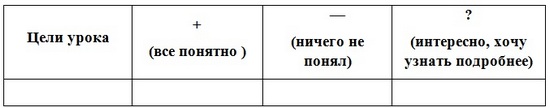 - Поднимите руки у кого все плюсы. Замечательно! Уметь оценивать правильность выполнения действия на уровне адекватной ретроспективной оценки (Регулятивные УУД).Способность к самооценке   (Личностные УУД).  7.Домашнее заданиеЗапишите домашнее задание.  У кого все + выполняет д.з. под №1 Для тех ребят у кого остались вопросы, выполите задание 2 стр. 62-64I.параграф 40, р/т п.40 – доделать задания, с.105 задание 1, 22.Приготовить сообщение, презентацию о коренных жителях Южной Америки.Я очень рад я, что урокМы вместе провелиПознали новый уголокТаинственной Земли.